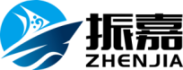 项目编号：SCZJDL〔2023〕70号巴中市公安局会议和指挥调度系统设备采购询价文件巴中市公安局四川振嘉工程招标代理有限公司共同编制中国·巴中2023年9月廉洁自律书为进一步规范四川振嘉工程招标代理有限公司政府采购行为，维护政府采购制度，净化政府采购市场环境。四川振嘉工程招标代理有限公司在代理政府采购招标事务过程中郑重承诺：坚持公开、公平、公正原则，严格按照法律法规和委托代理协议的约定办理政府采购事宜。恪守职业道德、规范代理行为，努力提高专业能力，确保服务质量；诚实守信、勤勉尽责，维护国家利益，社会公共利益和政府采购相关当事人的合法权益。公司员工遵纪守法，不得以不正当手段争取、承揽政府代理采购事务和向任何单位和个人支付现金、实物或其他利益的行为。公司员工自觉抵制商业贿赂，不得接受供应商的礼金、有价证券和贵重物品，不得在供应商处报销任何应由个人支付的费用，不得以任何形式向供应商索要或收受回扣或变相收受贿赂，不得参加可能对公正执行采购公正有影响的宴请或娱乐活动。公司员工不得参与供应商存在任何商业上的利害关系，不得在供应商单位兼职或任职，不得泄露政府采购过程中的机密。公司员工在业务交往中，不得故意刁难供应商，影响正常的业务开展。公司全体员工接受来自社会各界的监督、举报，请各位政府采购参与者充分了解自觉践行本准则，共同营造廉洁诚信的政采环境，共同推动阳光透明的政府采购。举报电话：0827-8668888  举报邮箱：3480200800@qq.com巴中市公安局拟对巴中市公安局会议和指挥调度系统设备采购采用询价方式进行采购，特邀请符合本次采购要求的供应商参加报价。一、采购项目基本情况1、项目编号：SCZJDL〔2023〕70号；2、项目名称：巴中市公安局会议和指挥调度系统设备采购；3、本项目非专门面向中小企业项目；4、采购人：巴中市公安局；5、采购代理机构：四川振嘉工程招标代理有限公司。6、公告方式：本项目采购公告在四川振嘉工程招标代理有限公司网站（http://scszjdl.cn/）上以公告形式发布。二、资金情况资金来源及控制金额：财政资金、279300.00元整；三、采购需求（一）项目概述因巴中市公安局业务需要，拟采购会议和指挥调度系统设备，现面向社会公开选取供应商一名，完成本项目的供货及相关服务。（二）技术、服务要求（1）采购内容的技术要求1、核心产品：由于本项目同时需要兼容两套不同业务，核心为①会议一体式终端、②会议终端。2、本项目所属行业：工业。3、技术参数中带“★”的参数为实质性要求。（2）服务要求1、本次招标的会议和指挥调度系统设备费用已包含在其中，成交供应商需提供本次招标内容未详细罗列的其他设备、线材、辅材、人工等，并保证所提供设备能完全按要求兼容相应业务，同时保证设备顺利运行（提供承诺函，格式自拟）。2、投标总价应包括运保费以及安装调试费等所有费用，所供产品（含附件）应为原厂全新产品，符合国家技术规范和质量标准，未曾开箱使用；设备安装调试完毕后，能在其功能范围内保障用户的系统安全、稳定运行。所供产品及主要部件均须非停产设备，并提供备件、附件和耗材的供应。3、售后服务的责任主体成交供应商是本项目售后服务的责任主体。4、售后服务的标准（1）采购人需要的一般售后服务由成交供应商应亲自提供，采购人需要的原厂售后服务由成交供应商负责接洽落实到位。（2）成交供应商提供为期1年的售后服务，服务标准不因节假日或其他特殊情况而降低。成交供应商接到服务需求后的1小时内提出解决方案，12小时内解决故障，否则应使用备品备件予以替代；需要到场的，成交供应商应在接到售后服务需求后的4小时内到达。（3）原厂质保期内，本项目的一切售后服务均为免费，服务内容包括但不限于；质保、维护、劳务、上门、差旅。（三）商务要求交货地点：巴中市公安局新业务技术用房2楼（四川巴中经济开发区）。质保期：自验收之日起计算3年。交货期限：合同签订之日起1个月内完成所有设备到货，所供设备必须达到采购技术要求，由采购人组织对设备进行签收确认，安装运行后，产品质量出现问题，供应商应负责三包（包修、包换、包退），费用由供应商负担。1、供应商应保证所提供产品具有合法的版权或使用权，本项目采购的产品，如在本项目范围内使用过程中出现版权或使用权纠纷，由投标人全权承担。2、供应商虚假应答的，其成交资格将被取消，并承担全部赔偿责任。采购人将终止政府采购合同，不予退还其保证金。3、合同价款支付方式：合同签订后，采购人向成交供应商支付合同总价款的40%；项目通过验收合格后支付合同总价款的60%。本项目未支付的合同价款不计利息。4、验收交付标准和方法（1）验收标准：按国家有关规定以及招标文件的质量要求和技术指标、供应商的响应文件、承诺与本合同约定标准进行验收；验收过程中，将对招标文件中的技术指标进行逐一验证，一旦发现有虚假响应，将予以退货处理，并按规定上报财政部门。验收时如发现不能满足相关规范标准及采购人使用要求或所交付的货物有短装、次品、损坏或其它不符合标准及本合同约定之情形者，采购人应做出详尽的现场记录，或由采购人与供应商双方签署备忘录，此现场记录或备忘录可用作补充、缺失和更换损坏部件的有效证据，由此产生的时间延误与有关费用由供应商承担，验收期限相应顺延；如质量验收合格，双方签署质量验收报告。（2）设备安装完成后运行1个月，无质量问题，由供应商提出验收申请，采购人无故不进行验收工作并已使用超过30日，视同验收合格。（3）供应商应将所提供货物的装箱清单、配件、随机工具、用户使用手册、原厂保修卡等资料交付给采购人。（4）其他未尽事宜应严格按照财政部《关于进一步加强政府采购需求和履约验收管理的指导意见》财库〔2016〕205 号及《巴中市财政局关于进一步加强政府采购项目合同履约验收管理工作的通知》（巴财采[2021]21号）的要求进行。四、响应文件要求（一）资格响应部分（二）技术、服务响应部分（一）响应函；（二）承诺函；（三）供应商基本情况表；（四）技术、服务要求响应表；（五）商务应答表；（六）知识产权声明函；（七）售后服务方案；（八）其他本项目涉及的材料及供应商认为应提交的相关材料。（三）报价表不制作于响应文件中。资格性、符合性通过的供应商，一次性报出不可更改的价格（自行准备密封袋，须盖供应商鲜章密封递交）。备注：1、供应商应准备响应文件正本1份、副本2份、报价表1份。须注明项目编号、项目名称和供应商名称以及“正本”或“副本”字样。若正本和副本有不一致的内容，以正本书面响应文件为准。2、响应文件、报价表应分别单独包装、密封和标注（正副本应密封在一个密封袋内）。3、密封袋的最外层应清楚地标明项目名称、项目编号、供应商名称。4、所有外层密封袋的封口处应粘贴牢固。五、响应文件格式一、本章所制响应文件格式，除格式中明确将该格式作为实质性要求的，一律不具有强制性。本章所制响应文件格式中需要填写的相关内容事项，可能会与本采购项目无关，在不改变响应文件原义、不影响本项目采购需求的情况下，供应商可以不予填写，但应当注明。二、本章所制响应文件格式有关表格中的备注栏，由供应商根据自身响应情况作解释性说明，不作为必填项。注：1、“供应商代表”系指供应商是自然人时的自然人本人，供应商是法人或其他组织时的法定代表人或其授权代表。2、供应商递交的响应文件应在要求签字的地方签字，要求加盖公章的地方加盖单位公章，不得使用专用章（如经济合同章、投标专用章等）或下属单位印章代替。3、响应文件正本和副本需要逐页编目编码并逐页加盖公章。（正本所盖公章应为鲜章）4、响应文件正本和副本应当采用胶装方式装订成册，不得散装或者合页装订。（正本/副本）项目名称：项目编号：响应文件供应商名称：      （加盖供应商公章）供应商代表（签字）：日期：法定代表人/负责人身份证明书四川振嘉工程招标代理有限公司：        法定代表人/负责人姓名）在        （供应商名称）任        （职务名称）职务，是        （供应商名称）的法定代表人/负责人。特此证明。供应商名称：      （加盖供应商公章）日期：        附件：法定代表人/负责人有效的身份证复印件（身份证两面均应复印）。供应商的法定代表人/负责人为外籍人士的，则需提供护照复印件。授权委托书致：四川振嘉工程招标代理有限公司本授权声明：       （供应商名称）       （法定代表人/负责人姓名、职务）授权       （被授权人姓名、职务）为我方“       ”项目（项目编号：       ）询价采购活动的合法代表，以我方名义全权处理该项目有关询价、签订合同以及执行合同等一切事宜。本公司均予以认可并对此承担责任。授权代表无转委托权。特此授权！本授权书自出具之日起生效。供应商名称：      （加盖供应商公章）法定代表人（签字）：授权代表（签字）：     日期：注：（1）法定代表人/负责人标而委托代理人投标适用。   （2）附授权代表身份证复印件（提供其在有效期的材料，居民身份证正、反面复印件）加盖供应商公章。响应函四川振嘉工程招标代理有限公司：1.我方全面研究了“ 	     ”项目询价通知书（项目编号：	），决定参加贵单位组织的本项目询价采购。2.我方自愿按照询价通知书规定的各项要求向采购人提供所需货物，总报价以单独递交的报价表为主。3.一旦我方成交，我方将严格履行政府采购合同规定的责任和义务。4.我们已详细审核全部采购文件，包括文件修改书(如有)，参考资料及有关附件，我们完全理解并放弃提出含糊不清或误解的问题的权利。5.我方同意本询价通知书依据有关文件对我方可能存在的失信行为进行惩戒。6.我方为本项目提交的响应文件正本   份，副本   份；用于询价的报价表    份。7.我方愿意提供贵单位可能另外要求的，与询价报价有关的文件资料，并保证我方已提供和将要提供的文件资料是真实、准确的。8.如果我方成交，我方保证按照询价通知书的规定向贵方交纳成交服务费。9.本次询价，我方报价有效期为提交响应文件截止之日起 90 天。与本询价有关的正式通讯地址为：供应商名称：        （加盖供应商公章）供应商代表（签字）：     通讯地址：         邮政编码：         联系电话：         传    真：        日    期：         承诺函致：四川振嘉工程招标代理有限公司我公司作为本次采购项目的供应商，根据要求，现郑重承诺如下：一、我方已认真阅读并接受本项目的全部实质性要求，如对采购文件有异议，已依法进行维权救济，不存在对采购文件有异议的同时又参加投标以求侥幸成交或者为实现其他非法目的的行为。二、参加本次招标采购活动，不存在与单位负责人为同一人或者存在直接控股、管理关系的其他供应商参与同一合同项下的政府采购活动的行为。三、为采购项目提供整体设计、规范编制或者项目管理、监理、检测等服务的供应商，不得再参加该采购项目的其他采购活动，我方承诺不属于此类禁止参加本项目的供应商。四、参加本次招标采购活动，不存在和其他供应商在同一合同项下的采购项目中，同时委托同一个自然人、同一家庭的人员、同一单位的人员作为代理人的行为。五、如果有有关法律法规规定的记入诚信档案的失信行为，将在响应文件中全面如实反映。六、响应文件中提供的能够给予我方带来优惠、好处的任何材料资料和技术、服务、商务、响应产品等响应承诺情况都是真实的、有效的、合法的。七、如本项目评标过程中需要提供样品，则我方提供的样品即为中标后将要提供的中标产品，我方对提供样品的性能和质量负责，因样品存在缺陷或者不符合采购文件要求导致未能成交的，我方愿意承担相应不利后果。八、国家或行业主管部门对采购产品的技术标准、质量标准和资格资质条件等有强制性规定的，我方承诺符合其要求。九、我方保证在本项目使用的任何产品和服务（包括部分使用）时，不会产生因第三方提出侵犯其专利权、商标权或其它知识产权而引起的法律和经济纠纷，如因专利权、商标权或其它知识产权而引起法律和经济纠纷，由我方承担所有相关责任。采购人享有本项目实施过程中产生的知识成果及知识产权。如我方在项目实施过程中采用自有知识成果，我方承诺提供开发接口和开发手册等技术文档，并提供无限期技术支持，采购人享有永久使用权（含采购人委托第三方在该项目后续开发的使用权）。如我方在项目实施过程中采用非自有的知识产权，则在投标报价中已包括合法获取该知识产权的相关费用。我方对上述承诺的内容事项真实性负责。如经查实上述承诺的内容事项存在虚假，我方愿意接受以提供虚假材料谋取成交的法律责任。供应商名称：           （加盖供应商公章）供应商代表（签字）：           日期：           供应商基本情况表供应商名称：      （加盖单位公章）供应商代表（签字）：日期：技术、服务要求响应表项目编号：注：1.供应商必须把招标项目的全部技术、服务要求列入此表。2.供应商必须据实填写，不得虚假填写，否则将取消其投标或中标资格。3.本表内容涉及产品的，供应商应当明示具体产品的品牌、型号，在“技术、服务要求响应情况”一列填入技术参数；本表内容涉及服务的，供应商应在“技术、服务要求响应情况”一列填入供应商拟提供服务的内容和标准，如：提供**服务，使**达到**水平等等；“偏离情况”一列，填写“正偏离”、“负偏离”、“无偏离”。供应商名称：      （加盖供应商公章）供应商代表（签字）：日期：商务应答表项目编号：注：1.供应商必须把采购项目的全部商务要求列入此表。2.供应商必须据实填写，不得虚假填写，否则将取消其投标或中标资格。3.偏离情况填写“正偏离”、“负偏离”、“无偏离”供应商名称：      （加盖供应商公章）供应商代表（签字）：日期：中小企业声明函（货物类适用）本公司（联合体）郑重声明，根据《政府采购促进中小企业发展管理办法》（财库﹝2020﹞46号）的规定，本公司（联合体）参加（单位名称）的（项目名称）采购活动，提供的货物全部由符合政策要求的中小企业制造。相关企业（含联合体中的中小企业、签订分包意向协议的中小企业）的具体情况如下：1. （标的名称），属于（采购文件中明确的所属行业）行业；制造商为（企业名称），从业人员人，营业收入为万元，资产总额为万元，属于（中型企业、小型企业、微型企业）；2. （标的名称），属于（采购文件中明确的所属行业）行业；制造商为（企业名称），从业人员人，营业收入为万元，资产总额为万元，属于（中型企业、小型 企业、微型企业）；…… 以上企业，不属于大企业的分支机构，不存在控股股东为大企业的情形，也不存在与大企业的负责人为同一人的情形。本企业对上述声明内容的真实性负责。如有虚假，将依 法承担相应责任。企业名称（盖章）： 日 期：注：从业人员、营业收入、资产总额填报上一年度数据，无上一年度数据的新成立企业可不填报。中小企业声明函（工程、服务类适用）本公司（联合体）郑重声明，根据《政府采购促进中小企业发展管理办法》（财库[2020]46号）的规定，本公司（联合体）参加  （单位名称）的    （项目名称）采购活动，工程的施工单位全部为符合政策要求的中小企业（或者：服务全部由符合政策要求的中小企业承接）。相关企业（含联合体中的中小企业、签订分包意向协议的中小企业）的具体情况如下：1.（标的名称），属于（采购文件中明确的所属行业）承建（承接）企业为（企业名称），从业人员人，营业收入为万元，资产总额为万元，属于（中型企业、小型企业、微型企业） ；2.（标的名称），属于（采购文件中明确的所属行业）承建（承接）企业为（企业名称），从业人员人，营业收入为万元，资产总额为万元，属于（中型企业、小型企业、微型企业） ；......以上企业，不属于大企业的分支机构，不存在控股股东为大企业的情形，也不存在与大企业的负责人为同一人的情形。本企业对上述声明内容的真实性负责。如有虚假，将依法承担相应责任。企业名称（盖章）：日 期：注：1、从业人员、营业收入、资产总额填报上一年度数据，无上一年度数据的新成立企业可不填报。知识产权声明函致：四川振嘉工程招标代理有限公司本单位		（公司名称）参加	（项目名称）	（项目编号）的采购活动，现承诺声明：1.本单位保证在本项目使用的任何产品和服务（包括部分使用）时，不会产生因第三方提出侵犯其专利权、商标权或其它知识产权而引起的法律和经济纠纷，如因专利权、商标权或其它知识产权而引起法律和经济纠纷，由本单位承担所有相关责任。2.采购人享有本项目实施过程中产生的知识成果及知识产权。3.本单位声明如果在项目实施过程中涉及采用自有知识成果，本单位提供使用自有知识成果的相关资料并为其真实性单独负责，在使用该知识成果后，本单位提供开发接 口和开发手册等技术文档给采购人，并承诺提供无限期技术支持，采购人享有永久使用权（含采购人委托第三方在该项目后续开发的使用权）。4.如采用本单位所不拥有的知识产权，本单位承诺在本项目报价中已经包括合法获取该知识产权的相关费用。本公司对上述承诺声明内容事项真实性负责。如经查实上述承诺声明的内容事项存在虚假或未履行，本单位愿意接受以提供虚假材料谋取中标追究法律责任。供应商名称：      （加盖供应商公章）供应商代表（签字）：日期：其他相关材料（按采购文件要求提供，格式自拟）供应商名称：      （加盖供应商公章）供应商代表（签字）：日期：项目名称：项目编号：报价表供应商名称：      （加盖供应商公章）供应商代表（签字）：日期：报价表项目名称：项目编号：注：1.所有报价均用人民币表示,所报价格是交货地的验收价格，其总价即为履行合同的固定价格。运输、安装、调试、检验、培训、相关税金和保险等费用以及询价通知书规定的其他费用均应包含在报价中；应完整填写产品的品牌和型号或项目内容。供应商名称：           （加盖供应商公章）供应商代表（签字）：           日期：           特别提醒：资格性、符合性通过的供应商，一次性报出不可更改的价格（自行准备密封袋）。六、确定成交供应商的原则本项目采购方式为询价采购，须按最低评标价法进行评审。具体询价程序参照《四川省政府采购评审工作规程（修订）》执行。注：1、根据《关于进一步加大政府采购支持中小企业力度的通知》 财库〔2022〕19号文件和《巴中市财政局关于进一步加大政府采购支持中小企业力度的通知》巴财采〔2022〕14号的规定，对小型和微型企业产品的价格给予20%的价格扣除，用扣除后的价格参与评审。2、参加政府采购活动的中小企业应当提供《中小企业声明函》原件，监狱企业应当提供《监狱企业证明》原件，残疾人福利性单位应当提供《残疾人福利性单位声明函》原件。3、根据《中华人民共和国政府采购法》第九条的相关规定，在报价相同时，成交候选供应商并列的情况下，优先确定注册地为不发达地区、少数民族地区的供应商为成交供应商。供应商须在响应文件提供相关证明材料，否则不享受本扶持政策。4、对记入诚信档案且在有效期内的失信供应商，参加政府采购活动按照10%的报价加成，以加成后报价作为该供应商报价参与评审。供应商失信行为惩戒实行无限制累加制，因其失信行为进行报价加成惩戒后报价超过政府采购预算的，其响应文件按照无效处理。供应商参加政府采购活动时，应当就自己的诚信情况在响应文件中进行承诺。5、节能、环保及无线局域网产品政府采购政策（1）节能、环保产品政府采购政策（如涉及）：根据《财政部 发展改革委 生态环境部 市场监管总局关于调整优化节能产品、环境标志产品政府采购执行机制的通知》（财库〔2019〕9号）相关要求，依据品目清单和认证证书实施政府优先采购和强制采购。本项目采购的产品属于品目清单范围的，依据国家确定的认证机构出具的、处于有效期之内的节能产品、环境标志产品认证证书，对获得证书的产品实施政府优先采购或强制采购。若本项目采购的产品属于品目清单范围内强制或优先采购的，供应商应按上述要求提供产品认证证书复印件并加盖供应商单位公章（鲜章），否则投标无效。注：对政府采购节能产品、环境标志产品实施品目清单管理。财政部、发展改革委、生态环境部等部门根据产品节能环保性能、技术水平和市场成熟程度等因素，确定实施政府优先采购和强制采购的产品类别及所依据的相关标准规范，以品目清单的形式发布并适时调整。（2）无线局域网产品政府采购政策（如涉及）：本项目采购的产品属于中国政府采购网公布的《无线局域网认证产品政府采购清单》的，当供应商的评审价相同时，优先采购其响应产品属于《无线局域网认证产品政府采购清单》内的产品，供应商在响应文件中提供该产品政府采购清单对应页并加盖供应商单位公章（鲜章）。七、文件获取方式、时间、地点采购文件自2023年09月 26 日至2023年09月 28 日09:00-12：00;14:00-17:00（北京时间，法定节假日除外）在巴中市江北大道西段凯悦名城9栋12楼（四川振嘉工程招标代理有限公司）现场获取/邮箱获取。获取采购文件方式：1、现场获取：供应商为法人或者其他组织的，需提供单位介绍信、经办人身份证明；供应商为自然人的，需提供本人身份证明。单位介绍信及经办人身份证明必须加盖供应商鲜章，介绍信内容应清晰备注购买的项目名称、项目编号、日期（购买当天日期或注明有效期）、购买单位联系方式（包括联系人姓名、手机号、电子邮箱）。2、邮箱获取：在采购文件获取期限内将如下扫描件发送给四川振嘉工程招标代理有限公司邮箱（3480200800@qq.com）：供应商为法人或者其他组织的，需提供单位介绍信、经办人身份证明，交款凭证（备注交款单位、本项目名称）；供应商为自然人的，需提供本人身份证明。单位介绍信及经办人身份证明必须加盖供应商鲜章，介绍信内容应清晰备注购买的项目名称、项目编号、日期（购买当天日期或注明有效期）、购买单位联系方式（包括联系人姓名、手机号、电子邮箱），递交文件截止日期前将原件交给采购代理机构留存。采购文件售价：300元/份（采购文件售后不退，询价资格不能转让）。收款二维码见右图：（请注明项目名称及供应商名称）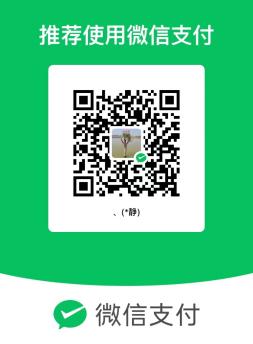 八、递交响应文件截止时间2023年10月 9 日14:30（北京时间）。九、递交响应文件地点巴中市江北大道西段凯悦名城9栋12楼（四川振嘉工程招标代理有限公司）。响应文件必须在递交响应文件截止时间前送达地点。逾期送达、密封和标注错误的响应文件，采购代理机构恕不接收。本次采购不可接收邮寄的响应文件。文件递交时间：2023年10月 9 日14:30（北京时间）。十、代理服务代理服务费6000.00元（大写：陆仟元整），由成交供应商向代理公司支付。十一、联系方式采购人：巴中市公安局；通讯地址：巴中市公安局；联 系 人：王老师；联系电话：18981698388。采购代理机构：四川振嘉工程招标代理有限公司；地    址：巴中市江北大道西段凯悦名城9栋12楼；联 系 人：李老师；联系电话：0827-8668888。十二、询问、质疑12.1、供应商询问和质疑1、关于采购需求方面（即采购文件资格要求和技术、服务要求、商务要求）的询问、质疑由采购人负责答复，提出质疑时间：报名成功并获取采购文件之日起七个工作日内或采购文件公告期限届满之日起七个工作日内。递交地址：巴中市公安局；联系人及联系电话王老师；18981698388。2、其他方面的询问、质疑由四川振嘉工程招标代理有限公司负责接收和处理。对采购过程提出质疑时间：为各采购程序环节结束之日起七个工作日内。对采购结果提出质疑时间：为结果公告发布次日后七个工作日内。联系人及联系电话：李老师、0827-8668888。注：供应商质疑必须采用书面形式。根据《中华人民共和国政府采购法》的规定，供应商质疑不得超出采购文件、采购过程、采购结果的范围。十三、保证金及履约保证金13.1、询价保证金：本项目不收取。13.2、履约保证金：本项目不收取。十四、合同草案合同编号： 签订地点： 签订时间：  年   月   日采购人（采购人）：巴中市公安局供应商（供应商）：参照《中华人民共和国政府采购法》、《中华人民共和国民法典》及巴中市公安局会议和指挥调度系统设备采购清单（项目编号：SCZJDL〔2023〕70号）的《询价通知书》、供应商的《响应文件》及《成交通知书》，甲、乙双方同意签订本合同。详细技术说明及其他有关合同项目的特定信息由合同附件予以说明，合同附件及本项目的询价文件、响应文件、《成交通知书》等均为本合同不可分割的部分。双方同意共同遵守如下条款：一、合同货物二、合同总价合同总价为人民币大写：      元，即RMB¥      元；该合同总价已包括设备、运输、安装、调试、检验、劳务、培训、税金和保险等费用以及采购文件规定的其他费用，即包干价。。本合同执行期间合同总价不变，采购人无须另向供应商支付本合同规定之外的其他任何费用。三、质量要求	1.供应商须提供全新的货物（含零部件、配件等），表面无划伤、无碰撞痕迹，且权属清楚，不得侵害他人的知识产权。2.货物必须符合或优于国家（行业）标准，以及本项目询价文件的质量要求和技术指标与出厂标准。3.货物制造质量出现问题，供应商应负责三包（包修、包换、包退），费用由供应商负担，采购人有权到供应商生产场地检查货物质量和生产进度。4.货物到现场后由于采购人保管不当造成的质量问题，供应商亦应负责修理，但费用由采购人负担。四、交货及验收1.供应商交货期限为合同签订生效后的      日内，在合同签订生效之日起      内交货到采购人指定地点，随即在      内全部完成安装调试验收合格交付使用(如由于采购人的原因造成合同延迟签订或验收的，时间顺延)。2.验收由采购人组织，供应商配合进行：(1)货物在供应商通知安装调试完毕后   日内初步验收。初步验收合格后，进入   天试用期；试用期间发生一般性质量问题，修复后试用期相应顺延；试用期结束后   日内完成最终验收，如质量验收合格，双方签署《质量验收合格证明书》。(2)验收标准：按国家有关规定以及采购人询价文件的质量要求和技术指标、供应商的响应文件及承诺与本合同约定标准进行验收；甲乙双方如对质量要求和技术指标的约定标准有相互抵触或异议的事项，由采购人在询价文件和响应文件中按质量要求和技术指标比较优胜的原则确定该项的约定标准进行验收；(3)验收时如发现所交付的货物有短装、次品、损坏或其它不符合标准及本合同规定之情形者，采购人应做出详尽的现场记录，或由甲乙双方签署备忘录，此现场记录或备忘录可用作补充、缺失和更换损坏部件的有效证据，由此产生的时间延误与有关费用由供应商承担，验收期限相应顺延。(4)如质量验收合格，双方签署质量验收报告。3.货物安装调试完毕后   日内，采购人无故不进行验收工作并已使用货物的，视同验收合格。4.验收时，供应商应提供以下验货材料：设施设备到货查验清单（业主单位签字确认）；产品合格证等产品质量证明材料；软件产品介质；软件产品授权文件或其它形式授权材料；设备参数清单、操作手册（或使用说明书）；采购文件中技术参数中要求的相关证明材料；产品到货清单；产品安装调试总结（测试）报告。供应商不能完整交付货物及本款规定的单证和工具的，必须负责补齐，否则视为未按合同约定交货。5.如货物经供应商  次维修仍不能达到合同约定的质量标准，采购人有权退货，并视作供应商不能交付货物且须支付违约赔偿金给采购人，采购人还可依法追究供应商的违约责任。6.其他未尽事宜应严格按照《四川省政府采购项目需求论证和履约验收管理办法》（川财采〔2015〕32号）的要求进行。五、付款方式1.合同价款支付方式：合同签订后，采购人向成交供应商支付合同总价款的40%；项目通过验收合格后支付合同总价款的60%。本项目未支付的合同价款不计利息。2.供应商须向采购人出具合法有效完整的完税发票及凭证资料进行支付结算。3.本项目支持预付款。六、售后服务1.质保期为验收合格后____年，质保期内出现质量问题，供应商在接到通知后  小时内响应到场，  小时内完成维修或更换，并承担修理调换的费用；如货物经供应商  次维修仍不能达到本合同约定的质量标准，视作供应商未能按时交货，采购人有权退货并追究供应商的违约责任。货到现场后由于采购人保管不当造成的问题，供应商亦应负责修复，但费用由采购人负担。2.供应商须指派专人负责与采购人联系售后服务事宜。七、违约责任1.采购人违约责任（1）采购人无正当理由拒收货物的，采购人应偿付合同总价百分之五的违约金；（2）采购人逾期支付货款的，除应及时付足货款外，应向供应商偿付欠款总额万分之  /天的违约金；逾期付款超过  天的，供应商有权终止合同；（3）采购人偿付的违约金不足以弥补供应商损失的，还应按供应商损失尚未弥补的部分，支付赔偿金给供应商。2.供应商违约责任（1）供应商交付的货物质量不符合合同规定的，供应商应向采购人支付合同总价的百分之  的违约金，并须在合同规定的交货时间内更换合格的货物给采购人，否则，视作供应商不能交付货物而违约，按本条本款下述第“（2）”项规定由供应商偿付违约赔偿金给采购人。（2）供应商不能交付货物或逾期交付货物而违约的，除应及时交足货物外，应向采购人偿付逾期交货部分货款总额的万分之一/天的违约金；逾期交货超过  天，采购人有权终止合同，供应商则应按合同总价的百分之十的款额向采购人偿付赔偿金，并须全额退还采购人已经付给供应商的货款及其利息。（3）供应商货物经采购人送交具有法定资格条件的质量技术监督机构检测后，如检测结果认定货物质量不符合本合同规定标准的，则视为供应商没有按时交货而违约，供应商须在  天内无条件更换合格的货物，如逾期不能更换合格的货物，采购人有权终止本合同，供应商应另付合同总价的百分之  的赔偿金给采购人。（4）供应商保证本合同货物的权利无瑕疵，包括货物所有权及知识产权等权利无瑕疵。如任何第三方经法院（或仲裁机构）裁决有权对上述货物主张权利或国家机关依法对货物进行没收查处的，供应商除应向采购人返还已收款项外，还应另按合同总价的百分之十向采购人支付违约金。（5）供应商偿付的违约金不足以弥补采购人损失的，还应按采购人损失尚未弥补的部分，支付赔偿金给采购人。八、争议解决办法1.因货物的质量问题发生争议，由质量技术监督部门或其指定的质量鉴定机构进行质量鉴定。货物符合标准的，鉴定费由采购人承担；货物不符合质量标准的，鉴定费由供应商承担。2.合同履行期间,若双方发生争议，可协商或由有关部门调解解决，协商或调解不成的，由当事人依法维护其合法权益。九、其他1.如有未尽事宜，由双方依法订立补充合同。2.本合同双方应加盖骑缝章。3.本合同一式四份，自双方签章并经代理机构存档编号后生效。采购人、供应商、政府采购管理部门、采购代理机构各一份。采购人：   （盖单位公章）   		   供应商：   （盖单位公章）法定代表人（授权代表）：         法定代表人（授权代表）：地    址：                       地    址：开户银行：                       开户银行：账号：                           账号：电    话：                       电    话：传    真：                       传    真：签约日期：____年__月__日       签约日期：____年__月__日巴中市公安局会议和指挥调度系统设备采购清单巴中市公安局会议和指挥调度系统设备采购清单巴中市公安局会议和指挥调度系统设备采购清单巴中市公安局会议和指挥调度系统设备采购清单巴中市公安局会议和指挥调度系统设备采购清单巴中市公安局会议和指挥调度系统设备采购清单产品清单产品清单产品清单产品清单产品清单产品清单序号产品名称产品描述单位数量备注1会议一体式终端1、	采用硬件分体式结构，非PC架构、非工控机架构。2、	终端采用国产嵌入式操作系统。3、	终端核心芯片如音视频编解码单元、CPU处理单元、电源芯片、电源开关芯片、时钟芯片等均采用国产化器件。4、	支持ITU-T H.323和IETF SIP通信标准，支持H.264、H.264 High Profile、H.265视频协议。5、	支持G.711、G.722、G.728、G.722.1AnnexC、G.719、MPEG4-AAC LC/LD、Opus等音频协议。6、	支持4K30、1080p60、1080p30、720p60、720p30高清分辨率，并向下兼容4CIF、CIF标清分辨率。本次配置1080p30fps编码能力，4K30解码能力。7、	支持不少于2路高清视频输入接口、2路高清输出接口。8、	支持不少于5进5出独立的音频输入输出接口。9、	支持云虚拟会议室功能，终端注册入网后，可实时获取当前已创建的虚拟会议室列表及状态（预约或会议中），可以直接选择需要参加的虚拟会议室加入。10、支持不低于120个摄像机预置位存储和调用，支持摄像机预置位快照及预览功能，可直观地显示预置位场景。11、终端配套的遥控器采用ZigBee控制，在不低于15米可控范围内，控制信号不会被遮挡。12、具备较强的网络抗丢包能力，在IP网络达到50%丢包率情况下语音清晰连续、视频清晰流畅、无马赛克，75%的丢包率情况下声音清晰流畅、可准确理解。台12会议摄像机1、★摄像机需与会议一体式终端同一品牌。2、支持壁装、三脚架安装或吊顶安装等多种安装方式。3、镜头图像传感器采用不小于1/2.8" 传感器，支持1080p30、1080p25、720p60、720p50等高清信号输出。4、支持不小于12倍光学变焦。支持广角镜头，水平视角不小于72°。5、视频输出接口具备SDI、DVI、HDBaseT接口。6、支持供电、显示、控制多线合一，只连接一根超五类网线实现供电、图像显示、摄像机控制，支持信号传输100米。7、水平转动范围：≥ ±160°，垂直转动范围：≥ -90°～50°8、支持自带显示屏，可方便显示视频输出分辨率。9、支持保存不少于255个预置位。10、支持ZigBee控制，支持360°控制、有遮挡物时也能正常控制。台13会议终端采用分体式ARM嵌入式架构，非PC、非工控机架构。采用国产自主ARM编解码芯片。采用国产自主嵌入式操作系统。2、支持64Kbps-8Mbps呼叫带宽。3、支持ITU-T H.323、IETF SIP协议，具有良好的兼容性和开放性。4、支持H.265、H.264 HP、H.264 BP等图像编码协议。5、支持4K30fps、1080P60fps、1080P30fps、720P60 fps、720P30fps等分辨率。本次项目配置1080P30fps对称编解码能力。6、支持H.239和BFCP双流协议。支持主流达到4K30fps情况下，辅流同时达到4K30fps。7、支持≥3路高清视频输入接口、≥2路高清视频输出接口。8、支持≥6路音频输入接口、≥5路音频输出接口，至少具备卡侬头、RCA等音频接口。9、支持高清视频信号远距离传输，通过以太网线无须增加额外设备，传输距离不少于100米，方便大型会议室摄像机远距离布置。10、支持30%网络丢包时，语音清晰连续，视频清晰流畅，无卡顿，支持80%的网络丢包时，声音清晰，不影响会议继续进行。11、★支持1Mbps会议带宽下，实现4K30帧图像格式编解码；支持512Kbps会议带宽下，实现1080P60帧图像格式编解码；384Kbps会议带宽下，实现1080P30帧图像格式编解码；256Kbps会议带宽下，实现720P30帧图像格式编解码。12支持IP网络升降速，可根据IP网络带宽的变化，自动调整会议中视音频带宽，保证图像语音质量良好。13、支持IPv4和IPv6双协议栈。14、视频画面经过本地采集、编码、网络传输、解码、显示输出后整体时延不超过120ms。15、支持API二次开发接口，实现与第三方系统集成。16、支持在H.323协议下，H.235信令加密；支持在SIP下，TLS、SRTP加密；支持 AES媒体流加密算法，保证会议安全。17、支持以硬件安全信任根为基础，以安全信任链校验机制对启动加载软件、操作系统和应用程序逐级安全校验，完全通过证书校验后方可启动终端。18、标配触控终端。台14会议输出显示一体端1、120HZ智慧频2、架构 4KA3、WIFI频段 2.4G&5G4、130%高色5、系统 Android6、背光方式 直下式/DLED7、3.5-4M可视8、运行内存/RA台25高清会议矩阵1、输入、输出接口：8进8出，HDMI-19接口2、带宽：6.25G(-3db)3、输入电平：0.5Vp-p最小，2.0Vp-p最大4、时钟频率：24MHz ～ 165MHz5、输入信号标准：满足DVI1.0标准     HDMI1.4标准6、输出信号标准：满足DVI1.0标准      HDMI1.4标准7、信噪比(S/N)：75dB8、信号强度：T.M.D.S+/-0.4Vpp，最小T.M.D.S2.9V9、数据传输率：6.25GbitsX310、位时钟抖动：<0.15Tbit11、增益误差：±0.1dB12、传输距离：建议最大输出距离小于15米13、切换速度：小于100ns14、RS232、RS485（选配）、RS422（选配）：RS232、RS485（选配）、RS422（选配）15、红外遥控器（选配）控制：红外遥控器（选配）控制16、支持软件控制：支持软件控制17、电源：交流85V-265V，50Hz/60Hz18、功率：25W-100W19、外形尺寸：1U20、重量：≥4.5 (kg) 台1高清无缝切换6核心交换机1.★交换容量≥432Gbps，包转发率≥166Mbps，若官网有A/B值，以A值为准；2.★整机接口≥24个10/100/1000BASE-T 以太网端口，≥2个千兆SFP口，≥2个万兆SFP+口，包含1对万兆单模光模块；3.设备内置图形化操作管理界面；4.支持STP/RSTP/MSTP、PVST，支持SmartLink，支持RRPP，支持ERPS以太环保护协议（G.8032）；5.支持将多台物理设备虚拟成一台逻辑设备；6.支持静态路由，RIPV1/2，支持BGP4，BGP4+ for IPv6，支持IS-IS，支持VRRP/VRRPv3；7.支持端口定时down功能（Schedule job），支持端口休眠，关闭没有应用的端口，节省能源。台27输出一体机1、颜色类型:彩色，2、A3分辨率:彩色读取：600×600dpi3、黑白读取：600×600dpi，600×400dpi4、彩色输出：600×600dpi，9600（相当于）×600dpi5、黑白输出：600×600dpi，9600（相当于）×600dpi6、6、速度A3：15cpm，A4：26cpm，SRA3：15cpm7、速度：26ppm8、内存容量：5GB9、输出格式：TIFF，PDF，PDF/A*8，加密PDF，压缩PDF*7*9，JPEG*7，XPS，可搜PDF*8,Microsoft®Office(pptx,xlsx,docx)*8,text(TXT)*8，richtext (RTF) *s10、接口类型：高速USB2.010Base-T/100Base-TX/1000Base-T无线（IEEE802.11b/g/n）11、主机尺寸:608×650×834mm12、重量:79kg 台18安装集成网线、电缆、pvc管等辅材、安装调试项1序号资格要求资格证明文件1具有独立承担民事责任的能力1.供应商若为企业法人：提供“多证合一的营业执照”；若为事业法人：提供“统一社会信用代码法人登记证书”； 若为其他组织：提供“对应主管部门颁发的准许执业证明文件或营业执照或其他能够证明其依法有效存在的书面材料”； 若为自然人：提供“身份证明材料”；2.提供法定代表人/负责人身份证明书（含法定代表人/负责人身份证明材料）；3.供应商派出参加采购活动的代表不是法定代表人或负责人的，应提供授权代表的《授权委托书》及其身份证明材料。2具有良好的商业信誉和健全的财务会计制度（1）提供具有良好商业信誉的承诺函；（2）提供财务状况报告（以下二任选其一）：a.提供2021年度或2022年度经会计师事务所审计的完整财务报告复印件或提供银行出具的有效期内的资信证明复印件；b.供应商注册时间至文件递交截止日不足一年的，提供在市场监督管理部门备案的公司章程(复印件)或提供其内部财务报表（至少包括资产负债表、利润表、现金流量表）；提供承诺函。3具有履行合同所必需的设备和专业技术能力提供承诺函或具有履行合同所必需的设备和专业技术能力的证明材料。4有依法缴纳税收和社会保障资金的良好记录（1）供应商提供递交响应文件截止日期之前12个月内任意连续三个月的缴纳税收的证明，零申报或依法免税的公司须提供相应文件证明，新成立不足三个月的公司按实际缴纳情况提供，或提供承诺函。（2）供应商提供递交响应文件截止日期之前12个月内任意连续三个月的缴纳社保的证明，新成立不足三个月的公司按实际缴纳情况提供，不需要缴纳社会保障资金的公司须提供相应文件证明其不需要缴纳社会保障资金，或提供承诺函。5参加本次政府采购活动前三年内，在经营活动中没有重大违法记录提供承诺函。6法律、行政法规规定的其他条件无。7采购项目的特殊要求无。供应商名称注册地址邮政编码邮政编码联系方式联系人联系人电话电话联系方式传真传真网址网址组织结构法定代表人姓名技术职称技术职称电话电话技术负责人姓名技术职称技术职称电话电话成立时间员工总人数：员工总人数：员工总人数：员工总人数：员工总人数：员工总人数：员工总人数：企业资质等级其中其中项目经理项目经理项目经理营业执照号其中其中高级职称人员高级职称人员高级职称人员注册资金其中其中中级职称人员中级职称人员中级职称人员开户银行其中其中初级职称人员初级职称人员初级职称人员账号其中其中技工技工技工经营范围备注序号名称数量、单位询价文件要求响应产品品牌、型号数量、单位技术、服务要求响应情况偏离情况序号询价文件要求响应文件响应偏离情况序号名称型号制造厂家数量单位单价（元）总价（元）是否属于进口产品备注123...........................合计金额（元）：小写：	            大写：合计金额（元）：小写：	            大写：合计金额（元）：小写：	            大写：合计金额（元）：小写：	            大写：合计金额（元）：小写：	            大写：合计金额（元）：小写：	            大写：合计金额（元）：小写：	            大写：合计金额（元）：小写：	            大写：合计金额（元）：小写：	            大写：货物品名规格型号单位数量单价（万元）总价（万元随机配件交货期资金来源（万元）